BOR BORSOL SOLŠAL ŠALULJE ULJEKAPA KAPABORKAPAŠAL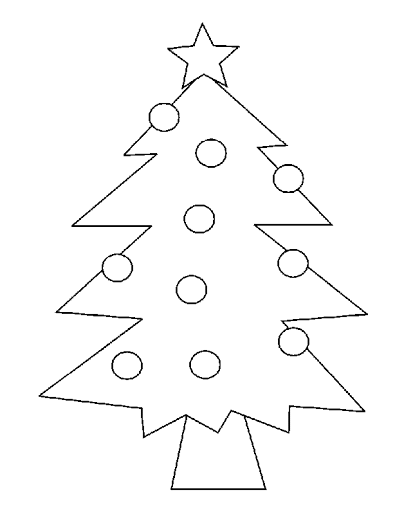 